South SudanSouth SudanSouth SudanSouth SudanDecember 2027December 2027December 2027December 2027SundayMondayTuesdayWednesdayThursdayFridaySaturday12345678910111213141516171819202122232425Christmas Day262728293031Republic DayNew Year’s EveNOTES: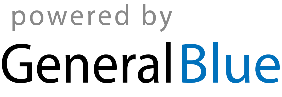 